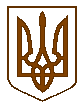 УКРАЇНАКОМИШУВАСЬКА СЕЛИЩНА РАДАОРІХІВСЬКОГО РАЙОНУ ЗАПОРІЗЬКОЇ ОБЛАСТІПЕРШЕ ПЛЕНАРНЕ ЗАСІДАННЯВІСІМНАДЦЯТОЇ СЕСІЯ ВОСЬМОГО СКЛИКАННЯРІШЕННЯ08.11. 2017                                                                                              № 03Керуючись пунктом 5 ст. 10, пунктом 5 частини першої ст. 26 Закону України «Про місцеве самоврядування в Україні», Законом України «Про внесення змін до деяких законодавчих актів України щодо розширення повноважень органів місцевого самоврядування та оптимізації надання адміністративних послуг» № 888-VIII, постановою Кабінету Міністрів України від 09.03.2006 року №268 «Про упорядкування структури та умов оплати праці працівників апарату органів виконавчої влади, органів прокуратури, судів та інших органів»,наказу Міністерства праці України від 02 жовтня 1996 року № 77 «Про умови оплати праці робітників, зайнятих обслуговуванням органів виконавчої влади, місцевого самоврядування та їх виконавчих органів, органів прокуратури, судів та інших органів» зі змінами від 16.05.2016 № 515, в зв’язку з приведення найменування посад у відповідність, Комишуваська селищна радаВИРІШИЛА:Внести зміни до рішення № 18 від 29.12.2016 «Про затвердження штатного розпису Комишуваської селищної ради, чисельності та кошторису витрат на утримання апарату ради»,  а саме: змінити назву посади «Перший заступник голови» на «Заступник селищного голови з питань діяльносі виконавчих органів», виклавши додаток в новій редакції (Додаток 1).Контроль за виконанням цього рішення покласти на постійну комісію з питань планування фінансів, бюджету та соціально-економічного розвитку.Про внесення змін до рішення № 18 від 29.12.2016 «Про затвердження штатного розпису Комишуваської селищної ради, чисельності та кошторису витрат на утримання апарату ради»Селищний голова                                                                         Ю.В. Карапетян